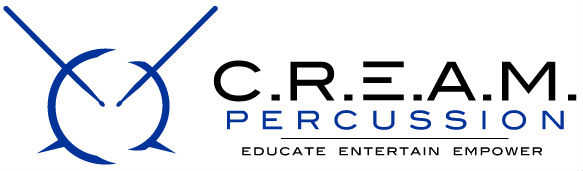 2018 Calendar of events (more dates pending)DECEMBER16nd 		Auditions17th		Auditions23rd		Auditions24th		Auditions30th		Final AuditionsJANUARY6th & 7th	Practice 13th & 14th	Practice  15th 		MLK Day 5k Drum Run (Piedmont Park)20th		First Payment Due ($250)20th & 21st	Practice  27th & 28th	Practice   FEBRUARY3rd		College Audition Prep Seminar3rd & 4th	Practice 10th & 11th	Practice 11h		Uniform Fee Due ($120)17th		Second  Payment Due ($300)17th & 18th	Practice 24th  & 25th          PracticeTBD		College Audition Prep Seminar Mock Audition OneMARCH3rd & 4th	Practice 10th & 11th	Practice 17th		Third  Payment Due ($300)17th & 18th	Practice24th		*Red Smooth Drumline Competition (North Carolina)31st 		*Highland Springs Virginia Competition (North Carolina)TBD		College Audition Prep Seminar Mock Audition TwoAPRIL2nd 		Benedict College2nd         	               South Carolina State University  3rd 		Savannah State University3rd 		Edward Waters College 4th 		Bethune Cookman 5th		Florida A & M University 6th 		Alabama State University6th 		Albany State University21st		*Battle in the Apple Drumline Competition (Highly Tentative)28th		*Edward Waters Drumline Competition (Tentative)TBD		Atlanta Invitational Battle of the Drumlines (presented by  C.R.E.A.M) (Tentative)MAY7th 		*Warren County Drumline Competition TBD		*Madison Mission Drumline Competition (Tentative)TBD		SWD Drumline ExhibitionTBD		Various Band JamboreesJUNETBD 		City Wide Summer Percussion Camp (Tentative)TBD		End of Season Banquet